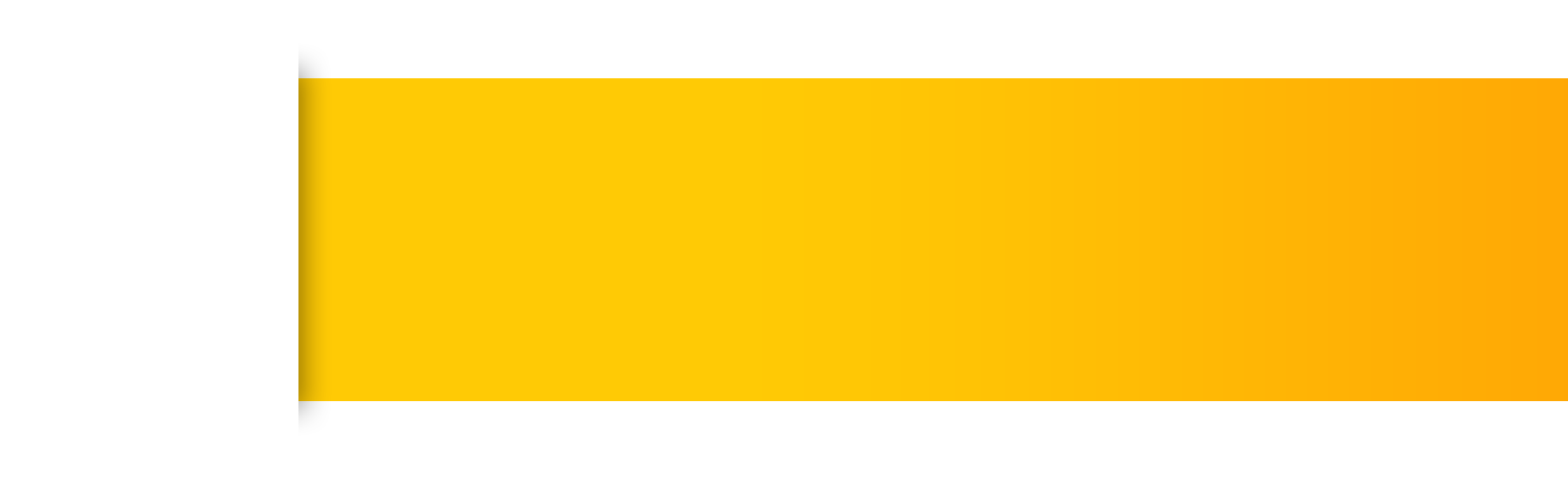 Основна обука за род, родова еднаквост и воведување на 
родовата перспектива во јавните политикиНацрт Дневен план за испорачувањеПрв денВтор денВремеТемаПристапМатеријали/технички средстваЗабелешки9.00 -9.30Претставување на обучувачот и учесницитеВоведно запознавање со обучувачот преку усна презентација Кратка игра за запознавањe на учесницитеОчекувања од обуката (секој од учесниците на картичка наведува кои се неговите очекувања од обуката; картичките се собираат и се ставаат на флипчарт и во текот на целата обука ќе може да се споредуваат со напредокот) Обучувачот ги претставува основите правила на работаКартички, флипчарт, маркериПодобро запознавање на учесниците и обучувачотГрадење на средина за доверба кај учесницитеЗапознавање со целите на обукатаСесија 1 Родова анализа и секторски политикиСесија 1 Родова анализа и секторски политикиСесија 1 Родова анализа и секторски политикиСесија 1 Родова анализа и секторски политикиСесија 1 Родова анализа и секторски политики9.30 – 9.45Клучни родови концептиРодово одговорни, неутрални, слепи итрансформативни политики Сесијата започнува со краток квиз кој треба да укаже на разликите помеѓу жените и мажите во однос на нивната релативна положба во општеството и распределбата на ресурсите, можности, ограничувања и моќ во дадениот контекст. ПрезентацијаГрупна дискусијаPower Point презентација Флипчарт, маркери9.45 -11.00Родова анализа, поим и разбирање Клучни прашања за родова анализаЧекори за спроведување родова анализа Презентација преку слајдовиВежба идентификација на улогиВежба профил на пристап и контролаПрезентација на работа во групи и дискусијаФлипчарт, маркериPower Point презентација Материјал за вежба 1 – идентификација на улогиМатеријал за вежба 2 - Профил на пристап и контролаМатеријал за читање Родова анализа11.00 – 11.30 Кафе пауза11.30-13.00Родова анализа на секторски политикиPower Point презентација Работа во групи за дефинирање на клучни прашања по секториПрезентација од страна на учесниците во групатаДискусијаФлипчарт, маркериМатеријал за читање Стратешки приоритети на Влада на РСМ за 2021 (еднакви можности, образование, економија)Материјал за читање Родова перспектива во образовни политики13.00 – 14.00Пауза за ручекСесија 2Проценка на родово влијание на регулативаСесија 2Проценка на родово влијание на регулативаСесија 2Проценка на родово влијание на регулативаСесија 2Проценка на родово влијание на регулативаСесија 2Проценка на родово влијание на регулатива14.00 – 15.00Идентификување на можни сценарија за влијание и воведување на родовата перспектива во секторските политикиPower Point презентација Работа во групи родово одговорно планирање на секторските политикиФлипчарт, маркериPower Point презентација Материјал за читање Стратешки приоритети на Влада на РСМ за 2021 (еднакви можности, образование, економија)15.00– 15.30Пауза15.30 – 16.15Презентација на заклучоците од групитеПрезентација од страна на учесниците во групатаПленарна дискусијаФлипчарт, маркериPower Point презентација Презентација на заклучоците од групите Дискусија16.15-16.30Затворање на првиот ден на обукатаВремеАктивностПристапЗабелешки9.00 -09.30Рефлексија на претходниот ден ИграСесија 3Родова статистикаСесија 3Родова статистикаСесија 3Родова статистикаСесија 3Родова статистикаСесија 3Родова статистика09.30 -10:45Родова статистикаГлавните цели на оваа сесија се да се објасни:• што е родова статистика;• кој ја користи статистиката;• зошто се потребни статистиките;• како се користат;• вредноста на „вклучување“ на родовата перспектива во статистика;Примери за користење родова статистика во секториВежбаPower Point презентација Флипчарт10.45-11.15ПаузаСесија 4Родово сензитивен мониторинг и евалуацијаСесија 4Родово сензитивен мониторинг и евалуацијаСесија 4Родово сензитивен мониторинг и евалуацијаСесија 4Родово сензитивен мониторинг и евалуацијаСесија 4Родово сензитивен мониторинг и евалуација11.15-12.30Родово сензитивен мониторинг и евалуацијаЦели на сесијатаВежба: што е М&Е рамка? Браинсторминг за зборови поврзани со мониторинг и евалуација, запишете на флипчарт и потоа побарајте од учесниците да ги дефинираат клучните термини поврзани со мониторинг и евалуацијаПрезентацијаВежба: Дефинирање на родово сензитивни индикатори на годишни планови за работа на министерстватаДискусијаУпотреба на Power Point12.30 – 13.30Пауза за ручекСесија 5Родови буџетски извештаиСесија 5Родови буџетски извештаиСесија 5Родови буџетски извештаиСесија 5Родови буџетски извештаиСесија 5Родови буџетски извештаи13.30 – 14.45Родови буџетски извештаи ПрезентацијаВежба:Родово буџетски изјави на министерство за образование и наука, министерство за администрација и информатичко општество и министерство за економијаИзвештај за родово одговорно буџетирање на министерство за администрација и информатичко општество, министерство за образование и наука и министерство за економијаПленарна дискусијаУпотреба на Power PointПрезентација од страна на учесниците во групата14.45 – 15.15Евалуација и затворање на обуката